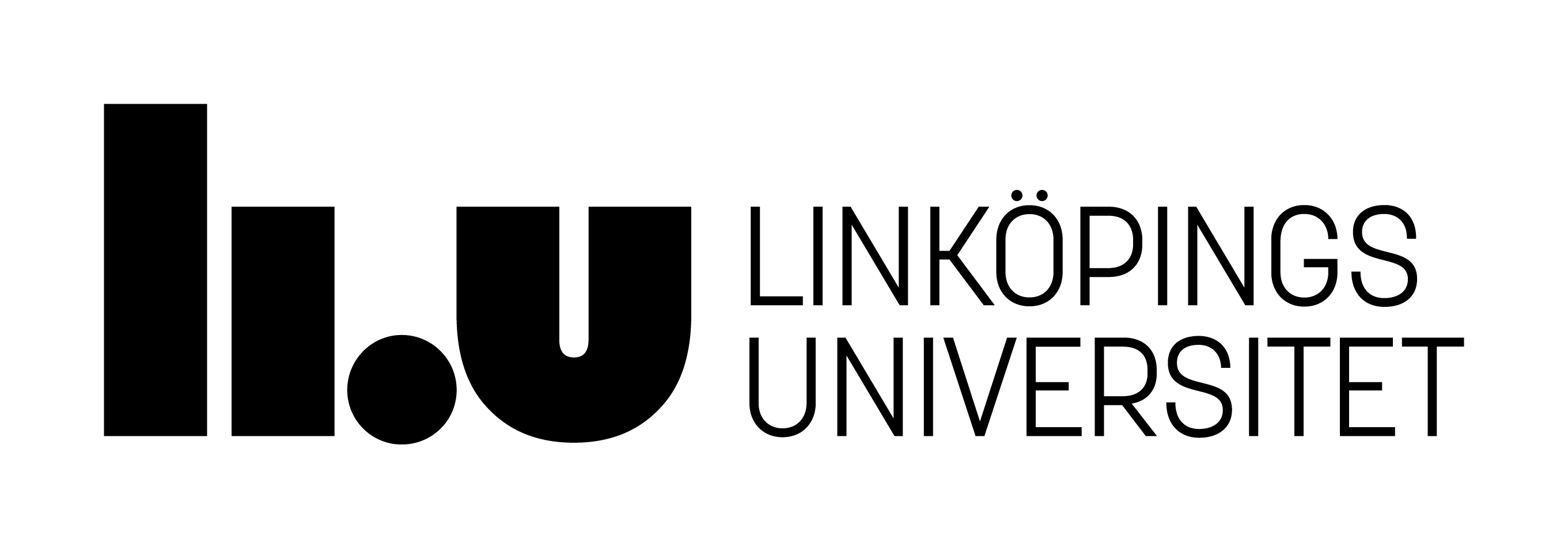 Institutionen för beteendevetenskap och lärandeYrkeslärarprogrammetLinköpings universitetStudiehandledningDen egna yrkeskunskapen och lärande i yrkesämne, 7,5 hpKurskod: 976G01Höstterminen 2019					Karolina Muhrman					Tobias KarlssonOm kursen	3Kursens innehåll och mål	3Kursens centrala begrepp	3Kursens struktur	3Litteratur	4Inte tillåtet att spela in undervisning	4Kursorganisation	5NU-dagar i augusti	6Schema 20 – 22 augusti, 2019	7Litteratur	8NU-dagar i september	8Schema 24-25 september, 2019	8Litteratur	9NU-dag i oktober	10Schema 18 oktober, 2019	10Litteratur	11Examinationsuppgift	12Skriftlig examination 1 (STN1)	12Uk1 Kurslitteratur	13Om kursenI denna studiehandledning beskrivs kursen Den egna yrkeskunskapen och lärande i yrkesämne. Detta är den första kursen på yrkeslärarprogrammet. Information som rör hela programmet, t ex studiegång, andra kurser, tröskelregler hittar du i Yrkeslärarutbildningen - Övergripande studiehandledning för yrkeslärarprogrammet som återfinns på LISAM och programmets hemsida. I studiehandledningen för denna kurs presenteras inledningsvis kursens mål, struktur och kontaktuppgifter. Därefter beskriver vi undervisningsdagarna vid Linköpings universitet med schema och den litteratur och de övningsuppgifter som behandlas vid dessa dagar. I slutet på studiehandledningen hittar du information om kursens examinationsuppgift och hela litteraturlistan.Kursens innehåll och målKursen är en introduktion till yrkeslärarutbildningen och ett första steg i den yrkesdidaktiska progressionen, det vill säga den gradvisa utvecklingen av yrkesdidaktisk kompetens. Centralt för kursen är att vi lyfter fram betydelsen av den egna arbetslivserfarenheten och yrkes-kunnande i ett grundyrke, eftersom det utgör basen för en yrkeslärares undervisning i yrkesämnen. I kursen finns övningsuppgifter där du ska beskriva ditt yrkesområde med stöd av teorier och begrepp om kunskap och yrkesidentitet och hur man kan utveckla en sådan yrkesidentitet. I kursen tas också ett första steg i den vetenskapliga progressionen, det vill säga den gradvisa utvecklingen av vetenskaplig kompetens. Du tränas i att författa en enkel, men samman-hängande text med referens till olika källor. Enligt kursplanen ska du som student efter denna kurs kunnautifrån relevanta begrepp och teorier om kunskap, kunna beskriva den egna yrkeskunskapen och yrkesidentiteten.redogöra för hur de egna yrkeskunskaperna relateras till yrkesutbildningens yrkesämnen. skriftligt formulera en sammanhängande text samt använda korrekt referensteknikKursens centrala begreppYrkesidentitet Kunskap, yrkeskunskapYrkesutbildning, yrkesämneAkademiskt kunnandeSkriva en refererande textAnge referenser i text respektive referenslistaKursens strukturPå NU-dagarna (När-Undervisning på Campus) genomförs föreläsningar, gemensamma seminarier och gruppseminarier. På gruppseminarier diskuteras föreläsningar, genomförda övningsuppgifter och fortsatt bearbetning inför skriftlig examination. Mellan NU-dagarna genomförs distansstudierna (DU) som består av litteraturstudier och övningsuppgifter, vilka genomförs individuellt eller i samarbete i mindre grupper. Plattformen LISAM (http://lisam.liu.se) används för information och kommunikation mellan studerande och mellan lärare och studerande. Det betyder att det krävs att du har tillgång till dator för denna kommunikation.NU-dagar hösten 2019Tisdag 20 augusti 	10.15 – 16.45 Onsdag 21 augusti 	08.15 – 16.45Torsdag 22 augusti	08.00  - 15.30Tisdag 24 september	10.15 – 16.45Onsdag 25 september	08.15 – 16.00Fredag 18 oktober	10.15 – 17.00 ÖvningsuppgifterUnder kursen ska du genomföra övningsuppgifter. Dessa är inte examinerande utan just avsedda för att öva och träna inför kommande examination. Övningsuppgifter är också avsedda att länka samman litteraturstudierna med en vardagspraktik. Övningsuppgifterna presenteras när vi träffas på NU-dagarna. De beskrivs också i studiehandledningen. ExaminationKursen innehåller en examinationsuppgift. Den presenteras i slutet av studiehandledningen.Ordinarie tentamensdatum		18 - 27 oktober (hemtentamen, inlämning via dator)
Omtentamen 1:		20 - 22 november Omtentamen 2:		29 - 31 januari 2020LitteraturKursens obligatoriska litteratur återfinns dels under särskild rubrik i slutet på studiehandledningen, dels i anslutning till de olika NU-dagarna. Flera böcker, särskilt antologier återkommer i andra kurser inom yrkeslärarprogrammet. Så även om bara några kapitel behandlas i den här kursen återkommer boken med andra kapitel i kommande kurser. Du förväntas också i programmets olika kurser använda texter som har behandlats i tidigare kurser. Inte tillåtet att spela in undervisningLinköpings universitet har 2012-02-16 beslutat att ljudupptagning, fotografering, filmning och liknande inspelning av föreläsningar, seminarier och andra undervisningssituationer inte är tillåten. Du får med andra ord inte spela in föreläsningar och gruppseminarier. Ett undantag är studenter med funktionsnedsättning, som med anledning av denna behöver särskilda hjälpmedel, äger rätt att göra ljud- och bildupptagning. Då får det endast göras av studenten själv genom personlig närvaro vid föreläsningen. Sådant behov ska meddelas i god tid före föreläsningen. Det är den enskilde studenten som har ansvar att vid förfrågan uppvisa intyg om sådant behov, utfärdat av koordinator för studenter med funktionshinder vid Linköpings universitet. (Regler för studenters möjlighet till ljud- och bildupptagning i samband med undervisningssituationer vid Linköpings universitet, Dnr LiU-2012-00312)KursorganisationLärareKarolina Muhrman , karolina.muhrman@liu.se, kursansvarig och examinatorTobias Karlsson tobias.karlsson@liu.seSofia Nyström sofia.nystrom@liu.se Sofia Österborg Wiklund sofia.osterborg.wiklund@liu.se Daniel Bladh Daniel.bladh@liu.seMaria Terning, maria.terning@liu.se Johanna Mufic johanna.mufic@liu.se StudieadministratörLinda Alm, linda.alm@liu.se013-281839Programansvarig utbildningsledareHelena Tsagalidis, helena.tsagalidis@liu.seStudievägledareMonica LarssonStudievagledning.larli@uv.liu.se013-285798IT-supportAlla studenter har fri tillgång till Helpdesk för frågor som rör LISAM mm. Ring 013-28 58 98 eller skicka e-post till helpdesk@student.liu.se.NU-dagar i augustiNU-dagarna i augusti introducerar utbildningen till yrkeslärare. Den första dagen presenterar vi yrkeslärarprogrammet översiktligt. Du träffar bland annat programansvarig lärare som informerar om programmet i stort. Du får också allmän information om den verksamhetsförlagda delen av utbildningen (VFU). Avslutningsvis presenterar vi också denna första inledande kurs mer detaljerat: kursplan, schema, litteratur etc. Den andra kursdagen börjar med en föreläsning om olika begrepp och perspektiv på kunskap. Föreläsningen förbereder dig för egna litteraturstudier och en övningsuppgift till NU-dagarna i september.  Denna andra dag i augusti ska du också få en introducerande föreläsning/handledning om att skriva texter i allmänhet och hur man förväntas skriva inom en universitetsutbildning. Du får också handledning i hur man skriver en refererande text – vilket är en av övningsuppgifterna till nästa NU-dagar.Den tredje kursdagen inleds med att ordna Liu-id., som är nödvändigt och obligatoriskt. Vi har bokat särskild tid för detta hos Studentcentrum. Inför detta ska du ha ordnat med registrering på programmet och kursen (se information i antagningsbrevet). Därefter möter du en introducerande föreläsning om begreppet yrkesidentitet. Det handlar om att yrkeslärare har dubbla yrkeskompetenser, eller som vi säger, dubbla yrkesidentiteter. Detta resonemang fördjupas i egna litteraturstudier till NU-dagarna i september. Då fortsätter vi behandla begreppet yrkesidentitet med fokus på hur man utvecklar (lär sig), sådan identitet.Dagen avslutas med en introduktion av en lärplattform, LISAM, som är ett nödvändigt verktyg för att du ska kunna genomföra studierna på yrkeslärarprogrammet.Under programmets inledande tre dagar får du möjlighet att i gruppdiskussioner bekanta dig med andra kursdeltagare. Du får under första dagen även träffa några studerande som redan gått två terminer på yrkeslärarprogrammet.Schema 20 – 22 augusti, 2019Litteratur Under NU-dagarna i augusti behandlas sådant som främst går att finna i följande texter från kursens obligatoriska litteratur. Andersson, P. & Fejes, A. (2010) Kunskapers värde – validering i teori och praktik. Lund: Studentlitteratur. (kapitel 3) Gustavsson, M., & Köpsén, S. (red). (2018). Yrkesutbildning – mellan skola och arbete. Lund Studentlitteratur (kapitel 3,7)Gustavsson, B Vad är kunskap? Forskning i fokus, nr 5. Stockholm: Skolverket. Finns att ladda ner på http://www.pedag.umu.se/digitalAssets/19/19998_vad-kunskap-skolverket.pdf Köpsén, S. (2019) Yrkeslärares dubbla identiteter I S. Köpsén (red) Lära till yrkeslärare. Lund: Studentlitteratur. (kapitel 2).Lundberg, M. (2019) Yrkeskunskap. I S. Köpsén S. (red) Lära till yrkeslärare. Lund: Studentlitteratur. (kapitel 3).Molander, B. (2009) Kunskap finns endast i form av kunniga människor. I T. Hansson (red) Didaktik för yrkeslärare. Lund: Studentlitteratur, s. 119-135 (kapitel 6).Persson, S. (2017). Forskningslitteracitet – en introduktion till att förstå̊, värdera och använda vetenskaplig kunskap. Forksning i korthet nr 1, 2017.  Sveriges kommuner och landsting och kommunförbundet Skåne. Skriften finns att ladda ner på adressen: file:///Users/karmu97/Downloads/Forskningslitteracitet-Webb.pdfRolf, B. (2009) Teori, praktik och forskningsbaserad kunskapsteori. I T. Hansson (red) Didaktik för yrkeslärare. Lund: Studentlitteratur, s. 139-156 (kapitel 7).Schött, Hållsten, Moberg & Strand. (2015). Studentens skrivhandbok. Stockholm: LiberNU-dagar i septemberPå NU-dagarna i september ska vi följa upp övningsuppgifter och fortsätta undervisning kring begreppet yrkesidentitet – särskilt hur man kan beskriva och resonera om hur man utvecklar (lär sig) en yrkesidentitet. Då får du bekanta dig med sociokulturellt perspektiv på lärande. Olika sätt att beskriva och resonera om lärande fortsätter vi med i den tredje kursen på yrkeslärarprogrammet (våren 2020). I den här första kursen fokuserar vi endast på ett sociokulturellt perspektiv på lärande eftersom synsättet passar för vårt sätt att diskutera yrkesidentitet. Den första dagen innehåller också en föreläsning och diskussion kring att läsa och skriva.Schema 24-25 september, 2019. Sök lokal i Time edit Liu. Litteratur Under NU-dagarna i september behandlas sådant som främst går att finna i följande texter från kursens obligatoriska litteratur. Ambjörnsson, R. (2011). Mitt förnamn är Ronny. Stockholm: Bokförlaget Atlas. (Boken kommer att läsas i ett litteraturstråk under UK1 och UK2).Andersson, P. & Fejes, A. (2010) Kunskapers värde – validering i teori och praktik. Lund: Studentlitteratur. (kapitel 3) Elmholdt, C. och Winsløv, J-H. (2000) Från lärling till smed. I K. Nielsen & S. Kvale, Mästarlära. Lärande som social praxis. Lund: Studentlitteratur, s.113-123 (kapitel 5).Fejes, A., Lindberg, V., Wärvik, G-B.(red) (2017). Yrkesdidaktiken mångfald. (Kap. 2, 14, 16) Höghielm, R. (2009). Yrkesutbildning mellan två kulturer. I T. Hansson Didaktik för yrkeslärare. Lund: Studentlitteratur, s. 101-116 (kapitel 5).Köpsén, S (2019) Yrkeslärares dubbla identiteter. I S. Köpsén (red) Lära till yrkeslärare. Lund: Studentlitteratur. (kapitel 2). Köpsén, S (2010) Yrkesundervisning. I S. Köpsén (red) Lära till yrkeslärare. Lund: Studentlitteratur. (kapitel 5). Lundberg, M. (2019) Yrkeskunskap. I S. Köpsén S. (red) Lära till yrkeslärare. Lund: Studentlitteratur. (kapitel 3).NU-dag i oktober Kursens sista dag inleds med en introduktion till nästa kurs då vi introducerar det som kommer att vara fokus i de följande kurserna – lärarprofessionen eller som vi nu säger yrkesläraridentiteten. Ni kommer därefter att diskutera den feedback ni har fått på övningsuppgift 4. Vi ska också blicka tillbaka, summera och utvärdera kursen och vi kan diskutera eventuella frågor som ni har inför den kommande tentamen, som kommer att öppnas den 18 oktober. Schema 18 oktober, 2019. Sök lokal i Time edit Liu.Litteratur Under NU-dagarna i oktober behandlas sådant som främst går att finna i följande texter från kursens obligatoriska litteratur.Collnerud, G., & Granström, K. (2015). Respekt för lärarprofessionen. Om lärares yrkesspråk och yrkesetik. Stockholm: Liber. (Kapitel l , 2).Köpsén, S. (2019). Yrkeslärares dubbla identiteter. I S. Köpsén (red) Lära till yrkeslärare. Lund: Studentlitteratur. (kapitel 2).ExaminationsuppgiftSkriftlig examination 1 (STN1) Detta är en hemtentamen och examinationen bygger på genomförda övningsuppgifter 2, 3,4 och 5. Examinationsfrågorna läggs ut i LISAM under ”Inlämning” och blir synlig först när examinationen startar. Examinationen genomförs 17-24 oktober. Du kommer att få mer information om hur examinationen ska gå till på LISAM och i samband med undervisningen på NU-dagarna Frågorna finns tillgängliga kl 18.00 den 18 oktober under ”Inlämningar”. När du har svarat på examinationsfrågorna ska du senast kl 8.00 den 28 oktober lämna in dina svar på LISAM (under ”inlämningar”). Observera att senare inlämning inte accepteras.  För dig som inte blir godkänd och behöver arbeta vidare med examinationsfrågorna ges möjlighet till omtentamen (nr 1) 20 – 22 november, omtentamen (nr 2) den 29-31 januari 2020. Ytterligare tillfällen (nr 3 och 4) erbjuds när kursen ges nästa gång, det vill säga hösten 2020.Betygskriterier Godkänd Studenten visar att denna kan på grundläggande nivåbeskriva och diskutera yrkeskunskap och den egna yrkesidentiteten, i relation till grundläggande teorier om kunskap. redogöra för hur de egna yrkeskunskaperna relateras till yrkesutbildningens yrkesämnenStudenten visar att denna kan tydligt formulera en sammanhängande text relativt korrekt använda accepterade referensteknikerVäl godkändDen studerande uppfyller de krav som tas upp under bedömningen Godkänd. Därtill krävs att studenten visar att denna kan självständigt, motiverat och nyanseratbeskriva och diskutera yrkeskunskap och den egna yrkesidentiteten i relation till grundläggande teori om yrkeskunskap redogöra för hur de egna yrkeskunskaperna relateras till yrkesutbildningens yrkesämnentydligt formulera en välstrukturerad sammanhängande text Studenten visar att denna kan korrekt använda allmänt accepterade referenstekniker.Underkänd Att inte uppfylla kriterierna för Godkänd innebär att man blir Underkänd. OBS! Olika typer av fusk, exempelvis plagiat leder också till betyget Underkänd. Du kan läsa mer om fusk och plagiat på http://www.student.liu.se/regler/disciplinarenden/fusk?l=svDär hittar du bland annat följande text:”Plagiat är när man utger sig för att ha gjort ett arbete själv som någon annan har producerat. Det innebär att man skriver av en text utan att ange källan. Det är även när man använder texter mer eller mindre ordagrant utan att använda sig av citattecken. För att undvika att bli misstänkt för plagiat ska du alltid ange källan till den text som du använder dig av samt att sätta ut citattecken när du ordagrant återger från en annan text. Den text som du skriver får inte ligga för nära originalet, du ska alltid använda dina egna ord i det material som du skriver.”Du kan heller inte använda tidigare arbeten som du har examinerats på, t ex i en annan kurs. Däremot är du fri att använda texter som du har gjort på övningsuppgifter inom den här kursen. Dessa texter har du ju inte examinerats på. Kurslitteratur: obligatorisk På Yrkeslärarprogrammet använder vi kurslitteratur vars olika kapitel berör olika kurser inom utbildningen. Det betyder att du kommer att använda böckerna genom att läsa ytterligare kapitel i boken inom din utbildning. Vilka kapitel som gäller för första kursen på programmet anges inom parentes efter respektive bok. Vilket/vilka kapitel som sedan används vid de olika avsnitten i den här kursen framgår i schema och övningsuppgifter.Uk1 KurslitteraturAmbjörnsson, R. (2011). Mitt förnamn är Ronny. Stockholm: Bokförlaget Atlas. (Boken kommer att läsas i ett litteraturstråk under UK1 och UK2).Andersson, P. & Fejes, A. (2010) Kunskapers värde – validering i teori och praktik. Lund: Studentlitteratur. (Kapitel 3) Collnerud, G., & Granström, K. (2015). Respekt för lärarprofessionen. Om lärares yrkesspråk och yrkesetik. Stockholm: Liber. (Kapitel l , 2).Fejes, A., Lindberg, V., Wärvik, G-B.(red) (2017). Yrkesdidaktiken mångfald. (Kap. 2, 14, 16 + valda kapitel. (Denna bok kommer att återkomma i yrkesutbildningens kurser)Gustavsson, B Vad är kunskap? Forskning i fokus, nr 5. Stockholm: Skolverket. Finns att ladda ner på http://www.pedag.umu.se/digitalAssets/19/19998_vad-kunskap-skolverket.pdf Gustavsson, M., & Köpsén, S. (red). (2018). Yrkesutbildning – mellan skola och arbete. Lund Studentlitteratur (valda kapitel. Denna bok kommer att återkomma i utbildningens kurser)Hansson, T. (2009) Didaktik för yrkeslärare. Lund: Studentlitteratur. (Kapitel 5, 6, 7)Köpsén, S. (red) (2019) Lära till yrkeslärare (reviderad upplaga). Lund: Studentlitteratur. (Kapitel 2, 3, 5). (Denna bok används i varje kurs genom att bokens olika kapitel i huvudsak följer samma ordning som kurserna genomförs).Persson, S. (2017). Forskningslitteracitet – en introduktion till att förstå̊, värdera och använda vetenskaplig kunskap. Forksning i korthet nr 1, 2017.  Sveriges kommuner och landsting och kommunförbundet Skåne. Skriften finns att ladda ner på adressen: file:///Users/karmu97/Downloads/Forskningslitteracitet-Webb.pdfSchött, Hållsten, Moberg & Strand. (2015). Studentens skrivhandbok. Stockholm: LiberArtiklar som delas ut i samband med undervisning:Elmholdt, C. & Winsløv, J-H. (2000) Från lärling till smed. I K. Nielsen & S. Kvale, Mästarlära. Lärande som social praxis. Lund: Studentlitteratur. Referenslitteratur: frivilligFörslag på litteratur om du vill fördjupa dina studierKöpsén, S. (2014) How vocational teachers describe their vocational teacher identity. Journal of Vocational Education & Training, 66(2), p. 194-211.Köpsén, S & Fejes, A. (2013). Yrkeslärares identiteter. I A. Fejes, Lärandets mångfald. Om vuxenpedagogik och folkbildning. Lund: Studentlitteratur (s. 121-138).Gustavsson, B (red) (2004) Kunskap i det praktiska. Lund: Studentlitteratur Andra böcker om skrivande:Ask, S. (2011) Hållbara texter. Grunderna i formellt skrivande. Stockholm: Liber Backman, J (2010). Rapporter och uppsatser. Lund: Studentlitteratur. Dysthe, O., Hertzberg, F., Løkensgard Hoel, T. (2011). Skriva för att lära. Lund: Studentlitteratur.Hultén, P., Hultman, J., Eriksson, L.T., (2007). Kritiskt tänkande. Stockholm: Liber AB. Jarrik, A & Josephson, O (1996). Från tanke till text. Lund: Studentlitteratur.Løkensgard Hoel, T. (2010). Skriva på universitet och högskolor. Lund: Studentlitteratur.Strömqvist, S (2014). Konsten att tala och skriva. Malmö: Gleerups Förlag.Tisdag 20 augustiOnsdag 21 augustiTorsdag 22 augusti08.15 – 10.00     A37 (A-huset)        Föreläsning:Om kunskapKarolina Muhrman08.00 -09.00        Studenthuset OBS! Två grupper                      StudentcentrumLiu-id etc. ----------------------------------09.00 -10.00     A25          Föreläsning: Yrkeslärares dubbla identiteterTobias Karlsson10.15 – 12.00     E324     (fysikhuset) Upprop och information om yrkeslärarprogrammetHelena TsagalidisKarolina Muhrman10.15 – 12.00 A303Presentation gruppindelningGruppdiskussion om Kunskap Introduktion övningsuppg. 3Karolina MuhrmanTobias KarlssonSofia Österborg WiklundDaniel Bladh10.15 – 12.00  A25Forts föreläsning Yrkeslärares dubbla identiteterGruppdiskussion om yrkesidentitet Tobias KarlssonKarolina MuhrmanSofia Österborg WiklundDaniel BladhLunchLunchLunch13.15 – 14.45    ACAS (A-huset)Om kursenKarolina MuhrmanTobias Karlsson13.15 – kaffe    E324Från yrkeslivet till skolbänk – de akademiska ”verktygen” Maria Terning Johanna Mufic13.15 – 14.15    S26        Introduktion till läsning av akademiska texter Karolina Muhrman   15.15 – 16.45      ACAS         Samtal med tidigare studerande på programmetefter kaffet - 16.45      E324  Forts Från yrkeslivet till skolbänk – de akademiska ”verktygen” Introduktion övningsuppg 2Maria Terning Johanna Mufic14.15 – 15.30 S26, S22Introduktion LISAM och övningsuppgift 1Karolina Muhrman   Tobias KarlssonTisdag 24 septemberOnsdag 25 september08.15-10.15                                        Föreläsning: Lärande av yrkesidentitet (sociokulturellt perspektiv på lärande) - hur relateras yrkesidentitet och yrkeskunskap till yrkesutbildningens yrkesämnen.  Tobias Karlsson(Karolina Muhrman)(Sofia Österborg Wiklund)(Daniel Bladh)10.15 – 12.00                                        Forts ”Det här med att läsa och skriva – läsning och skrivning som lärprocess”.Generell återkoppling övningsuppgift 2Maria TerningJohanna Mufic10.30 – 12.00                                     Grupparbete: Lärande av yrkesidentitet (sociokulturellt perspektiv på lärande)Introduktion ÖU4   Tobias KarlssonKarolina Muhrman Lunch Lunch13.15 – 14.30                                   Återkoppling övningsuppgift 3 Planering övningsuppgift 5 Karolina MuhrmanTobias KarlssonSofia Österborg WiklundDaniel Bladh13.15 - 14.45Pass om studieteknikMonica Larsson                             15.00 – 16.45                                   Återkoppling övningsuppgift 3/Planering övningsuppgift 5Karolina Muhrman Tobias KarlssonSofia Österborg WiklundDaniel Bladh15.15 – 16.00Johanna Mufic informerar om programmets ”Skönlitteraturprojekt”                                       Fredag 18 oktober10.15 -11.30                                  Föreläsning: Lärare en professionKarolina MuhrmanLunch 12.30 - 16.00                                                Gruppredovisning övningsuppgift 4Karolina MuhrmanTobias KarlssonSofia Österborg WiklundDaniel Bladh16.15 – 17.00                                              Summering: Kunskap, yrkesidentitet, yrkeskunskap, yrkesämneFrågestund inför tentamenKursen sedd i backspegeln (kursutvärdering)  Karolina MuhrmanTobias Karlsson